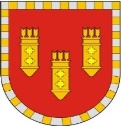 ЧУВАШСКАЯ РЕСПУБЛИКАСОБРАНИЕ ДЕПУТАТОВ АЛАТЫРСКОГО РАЙОНА СЕДЬМОГО СОЗЫВАРЕШЕНИЕ «_16_» декабря 2021 года		       г. Алатырь		                       № 18/12О представлении к награждению медалью ордена «За заслуги перед Чувашской Республикой» Хренова Юрия Ивановича   Рассмотрев постановление администрации Алатырского района от 06.12.2021 года № 394 «О ходатайстве на представление к награждению медалью ордена «За заслуги перед Чувашской Республикой» Хренова Юрия Ивановича, председателя Алатырской районной организации Союза ветеранов агропромышленного комплекса Чувашской Республики,  Собрание депутатов Алатырского района решило:      ходатайствовать перед Главой  Чувашской Республики о рассмотрении вопроса по награждению медалью ордена «За заслуги перед Чувашской Республикой» Хренова Юрия Ивановича, председателя Алатырской районной организации Союза ветеранов агропромышленного комплекса Чувашской Республики.Глава Алатырского района -Председатель Собрания депутатов                                                             Б.С. Малышкин